第60回　湯の丸スキー大会　要項１　目　　的　　スキーを通じて体力づくりやスポーツ振興を図るとともに、湯の丸スキー場等、湯の丸高原における冬期観光産業の振興を図ることを目的とする。２　主　　催　　東御市３　主　　管　　第60回湯の丸スキー大会実行委員会　〔構成団体〕　湯の丸スキークラブ、東御市スポーツ推進委員、(特非)東御市スポーツ協会　　　　　　　　湯の丸観光開発(株)、（一社）信州とうみ観光協会４　協　　賛　　各　社５　後　　援　　東御市商工会６　協　　力　　（一社） Sany TOMI、湯の丸区７　開催期日　　令和５年３月５日（日）　（小学生一日リフト無料）　スケジュール　○　受　　付　　　午前７時１５分から午前８時１５分　湯の丸センター内　　○　インスペクション　午前８時１５分から午前９時００分です。        １部～８部　　午前８時１５分から午前８時３５分　　　　９部～１５部　午前８時４０分から午前９時００分○　開会式　　　午前９時００分から放送で実施します。　　○　競　　技　　　午前９時３０分からとなります。競技内容は大回転で１部から開始します。スタート間隔は１・２部４０秒、３部～３０秒です。　　  　なお、当日のスケジュールが変更となる場合がございますので受付の掲示板をご確認ください。８　参加資格　　　　年齢の起算は、令和５年３月５日現在とします。９　競技規則（公財）全日本スキー連盟アルペン部技術・運営競技規則（ICR）最新版と、国際パラリンピック委員会冬季競技規則集を基本とします。ただし、細部については、今大会の申し合わせ事項によります。（１）スキーの流れ止めは、必ず着用してください。（２）ヘルメットを、必ず着用してください。（３）スタート順は、申込み受付の順とします。（４）ハンディキャップ部門へ申込みをする場合は、ＡＳＤクラス記号を申込書備考欄へ必ず記入してください。（５）競技中における転倒等による負傷は、応急処置のみです。１０　表　　彰（１）各部１位から３位に、賞状並びにトロフィー、賞品を贈呈します。（２）３部～８部は４位から９位の者に、その他の部は４位から６位の者に、賞品を贈呈します。（３）各部門ごと飛び賞があります。（１０位以降５位飛び）（４）全参加者に参加賞があります。（５）競技が終了した部門を６つのグループに分け、グループ毎に表彰を行います。表彰時間内にお越しいただかない方は賞状等の贈呈をいたしませんのでご注意ください。　　　※目安のためエントリー数、当日の天候などの状況により等により変更となる場合がございます。１１　参加料　　高校生以上　３，０００円　　小中学生　１，５００円１２　参加申込（１）申込書類　　・申込書、誓約書及び参加料（申込書、誓約書は別紙のとおりです。また、信州とうみ観光協会ホームページからもダウンロードできます。）　　・申込開始日は令和５年１月２１日（土）からとなっております。（２）申込方法・大会実行委員会事務局へ直接申込または現金書留による郵送。・専用フォームによる申込み。下記ＱＲコードからお申込みいただき、申込から５日以内に指定の振込先にお振込みください。ご入金が確認できない場合はキャンセル扱いとなります。なお、振込手数料は参加者負担となりますのでご了承ください。お振込みいただく際の振込人名義は申込書の振込人名義欄と必ず合わせてお振込みください。　振込人控え（明細書）をもって領収書に代えさせていただきます。　参加料振込先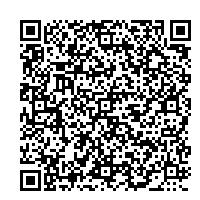 　銀行支店：信州うえだ農業協同組合　東御支所　口座番号：普通　０１４５１５９　口座名義：ﾕﾉﾏﾙｽｷｰﾀｲｶｲｼﾞﾂｺｳｲｲﾝｶｲ　　　　　　　　　　　　　　　　専用フォーム・インターネット「デジエントリー」内の大会ページから申込み。デジエントリーからの申込【http://dgent.jp】参加料の入金は、ペイジーまたはコンビニ決済となります。専用フォームおよびデジエントリー申込は参加料の入金確認後に正式な申込完了となります。（３）申込期限　・大会実行委員会事務局へ直接持参による申し込みは、令和５年２月２４日（金）午後５時まで（現金書留の場合は当日到着分まで）　　　・専用フォームによる申込みは令和５年２月２０日（月）午後５時まで（銀行振込は令和５年２月２４日（金）午後５時まで）　　　・デジエントリーによる申込みは令和５年２月２０日（月）午後５時まで１３　その他（１）次の申込みは一切受け付けません。　　　・電話、ＦＡＸによる申込み　　　・大会実行委員会事務局以外への申込み　　　・申込書に誓約書を添えない申込み　　　・令和５年２月２４日（金）午後５時以降の申込み（２）大会リザルトは、信州とうみ観光協会ホームページ【http://tomikan.jp】に掲載しますので、大会当日のリザルトの印刷、販売は行いません。（３）団体申込みの場合は、誓約書の団体申込み欄へ代表者の捺印をお願いします。（４）新型コロナウイルスの感染状況により中止となる場合がございます。開催判断は2月20日（月）に行います。予めご了承ください。（５）湯の丸高原スキー場の「新型コロナウイルス感染症予防対策について」を十分確認のうえご参加ください。【http://yunomaru.co.jp/】（６）会場では３密（密閉、密集、密接）を避けていただきますようご協力をお願いいたします。１４　閉会式　　コロナ対策により実施しませんので、表彰が終了した部門ごとに解散となります。１５　問い合わせ　第６０回湯の丸スキー大会実行委員会事務局大会についての問い合わせ　　　　　東御市役所文化・スポーツ振興課　スポーツ係　電　話　０２６８－７５－１４５５申込についてのお問い合わせ　　　　　〒３８９－０５１６　長野県東御市田中２７９番地（東御市観光情報ステーション内）　　　　　電　話　０２６８－６２－７７０１（午前９時００分から午後５時００分）　　　　　ＦＡＸ　０２６８－６２－７７０２　　　　　E-mail　info@tomikan.jp　　　　　信州とうみ観光協会ホームページ　http://tomikan.jp部　門組　　　　別制　　　　限１部ハンディキャップ女子ハンディキャップ女子２部ハンディキャップ男子ハンディキャップ男子３部女子低学年小学校１・２年生女子４部女子中学年小学校３・４年生女子５部女子高学年小学校５・６年生女子６部男子低学年小学校１・２年生男子７部男子中学年小学校３・４年生男子８部男子高学年小学校５・６年生男子９部女子シニア６０歳以上の女子１０部男子シニア６０歳以上の男子１１部女子２部４０歳から５９歳までの女子１２部女子１部中学生から３９歳までの女子１３部男子３部５０歳から５９歳までの男子１４部男子２部４０歳から４９歳までの男子１５部男子１部中学生から３９歳までの男子グループ部門公式発表予定時間表彰予定時間Ａ1部～4部10：2010：40～11：10Ｂ5部～7部11：1011：30～12：00Ｃ8部～9部12：0012：20～12：50Ｄ10部～11部12：5013：10～13：40Ｅ12部～13部13：4014：00～14：20Ｆ14部～15部14：2014：40～15：10